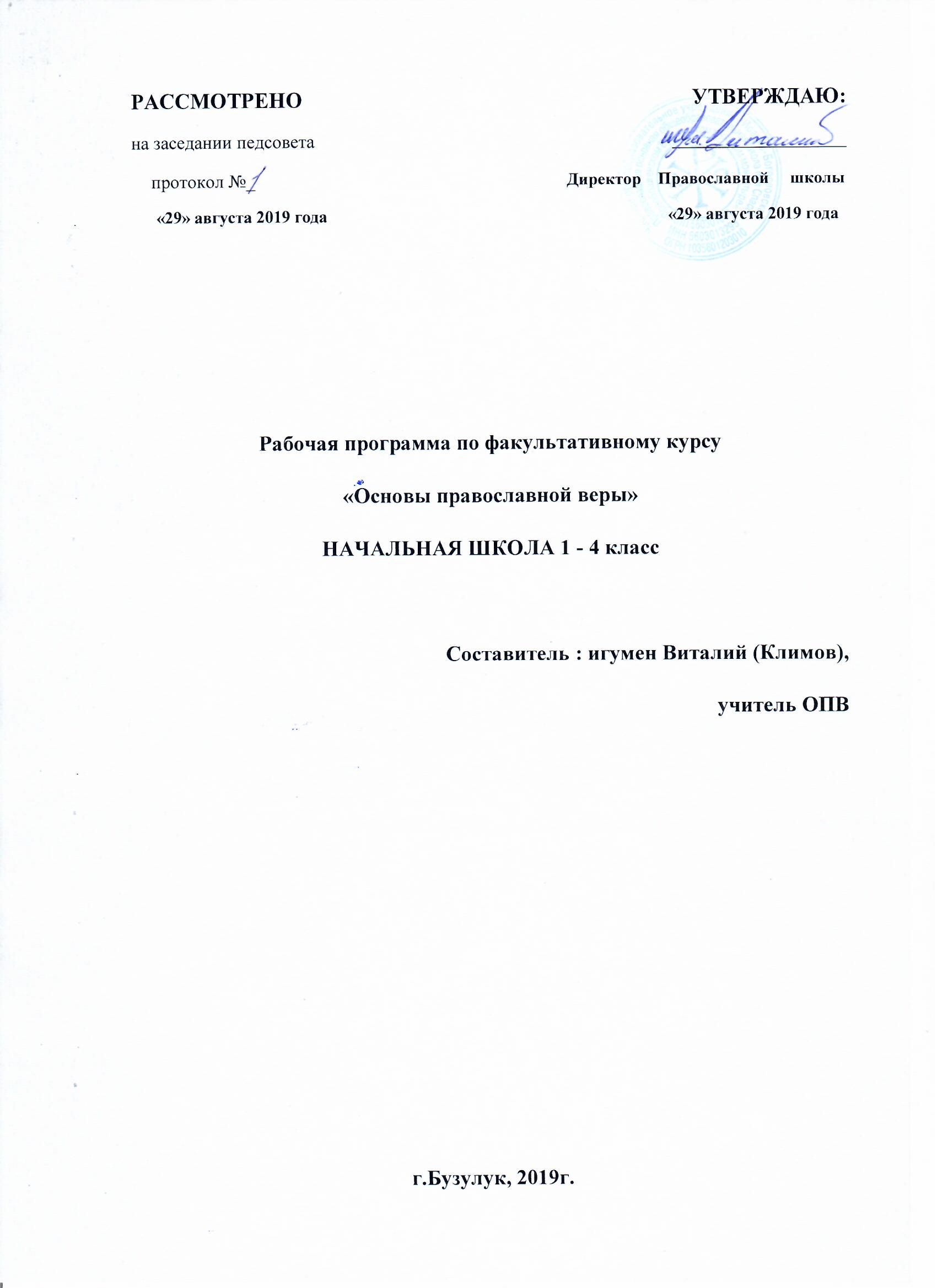 ПОЯСНИТЕЛЬНАЯ ЗАПИСКА Рабочая программа по «Основам православной веры» на ступени начальной школы составлена на основе Примерной программы Стандарта Православного компонента начального общего образования для учебных заведений Российской Федерации, утвержденного Отделом религиозного образования и катехизации Русской Православной Церкви в 2012 году. Содержит следующие разделы: требования к результатам освоения, содержание курса, место курса в учебном плане образовательного учреждения, тематическое планирование с указанием видов учебной деятельности и количества часов на изучение соответствующего раздела курса. Рабочая программа по «Основам православной веры» ведет постепенное углубление и расширение вероучительных знаний, учитывает специфику возрастных и психолого-педагогических особенностей учащихся. Логика построения курса опирается на святоотеческую традицию и опыт преподавания Закона Божия в учебных заведениях Российской империи, русского зарубежья XX века и отечественный опыт преподавания за последние двадцать лет. На начальной ступени обучения предлагаются соответствующие данному возрасту обучаемых нравственные доминанты, вытекающие одна из другой и составляющие единство образовательного процесса. Изучение «Основ православной веры» рассматривается в системе межпредметных связей и соотносится с общеобразовательными предметами: литературой, историей, географией, музыкой, искусством. Это позволит расширить мировоззренческие задачи курса, создать широкий историко-культурологический контекст, помогающий более глубоко и основательно раскрыть обучающимся значение Православия в мировой истории, Русской Православной Церкви в становлении российской государственности, всех сфер общественной жизни, уклада и духовно-нравственного облика народов России, их культурно-исторических традиций. Главное в духовной жизни обучающихся в начальной школе – научение ученичеству, послушанию. Ребенок должен научиться общению со своими сверстниками, совместному деланию, служению ближним, осознать роль и значение учителя в его жизни, проходить уроки послушания учителю, родителям, формировать в себе навык к добру. Важно помочь  детям осознать христианские добродетели, основные нравственные установления Церкви, понять, как должен вести себя христианин, давать нравственную оценку своим поступкам, различать в себе  грех и закреплять навыки духовной жизни в борьбе с грехом, оказывать посильную помощь в семье, друзьям, другим людям, принимать активное участие в жизни школы, помогать в Храме. Важно научить ребенка всматриваться в свою душу, помочь ему осознать, что христианские ценности заложены в душах человеческих Богом. Цели курса:  донести до детей Евангельскую нравственность, чтобы она стала основой их жизни, помочь им осознать себя чадами Церкви Христовой, «родными Богу и своими для святых»;  помочь выстроить в сознании ребенка правильную лестницу иерархических ценностей, выделяя главное место в ней для Бога. Выражаясь словами блаженного Августина, помочь осознать ребенку, что "если Бог будет на первом месте, то все остальное будет на своем". Для достижения поставленных целей необходимо решение следующих практических задач:  приблизить детей к литургической жизни Церкви;  заложить основы христианского мировоззрения через приобщение к православному вероучению и святоотеческому наследию;  формировать высокообразованную и культурную личность, патриота и гражданина своего Отечества через приобщение к культурноисторическим традициям Православия,  Российского государства;  формировать опыт духовной жизни во Христе;  формировать уважительное отношение, христианскую любовь к людям на примере историй из Священного Писания и житий святых;  заложить основы добродетельной жизни - жизни по совести, воспитывать трудолюбие и послушание, умение служить ближним;  дать представления о системе нравственных ценностей православной традиции, развивать нравственные чувства. познавательных:  формировать интеллектуальное и духовное стремление к познанию Бога и укреплению в вере;  формировать духовный подход к осмыслению изучаемого материала, умение делать выводы, исходя из опыта Церкви и святых отцов;  научить понимать и пересказывать Библейские притчи, иносказания и образы, объяснять их;  научить искать нравственный смысл в тех или иных исторических или Библейских событиях и применять его к современной жизни;  формировать стремление к изучению, сохранению и развитию  национальных культурно-исторических традиций. коммуникативных:  формировать принцип иерархичности в отношениях с людьми:  послушание и уважение к старшим; доброе и уважительное отношение к ровесникам и младшим;   научить выстраивать свои отношения не по принципу собственных желаний и требований, а по нормам христианского человеколюбия;  научить жертвовать личными интересами ради пользы и блага ближнего; в тоже время привить чувство неприкосновенности частной жизни.  научить соработничеству, сотворчеству со своими сверстниками.ОЖИДАЕМЫЕ РЕЗУЛЬТАТЫ ОСВОЕНИЯ ВЫПУСКНИКАМИ НАЧАЛЬНОЙ ШКОЛЫ ПРОГРАММЫ ПО ОСНОВАМ ПРАВОСЛАВНОЙ ВЕРЫ Важное место в обучении «Основам православной веры» отводится целенаправленной работе по развитию у младших школьников ценностных ориентаций и навыков, помогающих воспринимать все сферы жизни в контексте православного мировоззрения и осмысливать изучаемые предметы через призму христианской веры. Метапредметные результаты изучения «Основ православной веры»:  овладение базовыми понятиями православного вероучения;  умение извлекать духовный и нравственный смысл из общих знаний;  развитие познавательной деятельности младшего школьника в гуманитарной сфере в контексте православного мировосприятия;  умение анализировать и духовно осмысливать прочитанные тексты.Личностные результаты изучения «Основ православной веры»:  укоренение в православной вере, традиции и культуре;  ознакомление с основами веры в контексте Библейской истории;  приобретение начального опыта личного аскетизма и добродетели (Богообщения и жертвенного служения людям);  любовь к Родине, её святыням и культуре, формирование исторической памяти;  благоговейное отношение к святыням Православной Церкви;  отношение к миру как дару Божьему, который нужно беречь и преумножать;  осознание присутствия Божия в собственной жизни и в мире;  усвоение норм христианской нравственности на уровне поступка и поведения. Предметные результаты изучения «Основ православной веры»:  осмысленно выполнять личное молитвенное правило, уметь читать молитвы по молитвослову; знать начальные молитвы наизусть;  свободно ориентироваться и действовать в храмовом пространстве во время богослужений и вне богослужебного времени;   отличать облачение священнослужителей, знать название священных сосудов и церковной утвари;  знать некоторые основные догматы Церкви (об ангельском невидимом мире, о Боговоплощении, о Святой Троице, о Воскресении);  знать Заповеди Божии и Заповеди блаженства;  пересказывать отдельные истории Священного Писания Ветхого и Нового Завета.  на слух узнавать и уметь продолжить Библейский рассказ или историю из жития святого;  ориентироваться в хронологии событий Библейской истории (в рамках пройденного материала);  уметь рассказывать о важнейших событиях из истории России и Русской Православной Церкви: просвещении славян, происхождении славянской письменности, Крещении Руси, о первых русских святых, о первых монастырях, о событиях, связанных с современным светским праздником Днем народного единства (4 ноября); иметь представление и уметь объяснять, какое место и значение имеют в жизни Церкви Соборы;  видеть учительный смысл в действиях конкретных личностей Библейской истории;  знать смысл некоторых Церковных Таинств;  знать и объяснять золотое правило нравственности, основные понятия христианской нравственности;  знать основные христианские добродетели;  осознавать важность поста как добродетельного пути к Богу;  уметь рассказывать о церковных праздниках;  объяснять следующие понятия: мир как творение Божие, Бог – Троица, свойства Божии, Церковь как семья, грехопадение, грех как нарушение воли Божией, молитва как образ Богообщения, Крест и Воскресение Христовы – главное содержание Евангелия, крестное знамение, храм, Евангелие (значение слова), невидимый мир и видимый мир, ангелы, святые, Таинства, двунадесятые праздники, евангельские притчи; благословение священника, родителей;  осознанно приступать к Таинству Исповеди;  оценивать свои поступки и поступки людей, исходя из понятий христианской нравственности.МЕСТО КУРСА В УЧЕБНОМ ПЛАНЕИзучение «Основ православной веры» в начальной школе является первым этапом в системе православного образования. Специфика курса заключается в тесной взаимосвязи со всеми предметами, как  вероучительного содержания (церковнославянский язык, церковное пение), так и общеобразовательными (история, литература, обществознание, окружающий мир и др.). Это способствует формированию целостного  православного мировоззрения и позволяет снижать нагрузку обучающихся и оптимизировать учебный процесс. Обучение «Основам православной веры» проводится во внеурочное время в форме спецкурса  по одному часу в неделю. Организация учебно-воспитательного процесса Основной формой организации спецкурса  является урок. Для закрепления изучаемого материала проводятся беседы, опросы, повторение пройденного материала, тестирование, самостоятельные работы.  Предусматривается на занятии время для вопросов учащихся, необязательно соответствующих теме занятия.  Программа не оторвана от практической церковной жизни. Использовать на занятиях игру необходимо чрезвычайно осторожно и тонко, чтобы не потерять чувства благоговения и не впасть в кощунство. В каждой игре должна быть мера, строго осознаваемая педагогами и духовными руководителями.  Занятия по основам православной веры, сопровождаются подобранным видео, фото и аудио материалом.  Обучение ведется с расчетом преимущественно на классную работу. Домашнее задание или отсутствует, или является минимальным, чтобы не вызывать у обучающихся протеста столь явным сходством с общеобразовательной школой. Поэтому домашнее задание должны быть не только интересным, но и желаемым учеником (решение кроссворда, рисование на тему).  Компонент вероучительных (догматических) основ на данном этапе  обучения не должен преподаваться в схоластическом стиле, дети начальной школы не способны в силу интеллектуально-физического развития воспринимать догматы веры так же, как и взрослые. Необходимо именно рассуждая вместе с детьми, используя активные формы их деятельности (игра, рисование, лепка, аппликация, моделирование и др.) приходить к определению догматических истин, активно используя 6 знакомые детям образы для объяснения, не заставлять их просто заучивать основные вероучительные положения.  В силу достаточной трудности пересказа Евангельской истории детям, следует обращать внимание на тот материал, который преподается. На данном этапе обучения вполне достаточно ограничить курс изучения Нового Завета основными понятиями новозаветной истории. Главной целью этого раздела курса является знакомство с новозаветной терминологией и опытное переживание Евангельской нравственности применительно к повседневной жизни. На этом этапе обучения необходимо ознакомить обучающихся только с основными событиями Новозаветной истории. Дети острее переживают веру тогда, когда она является частью их жизни, а не извне получаемой информацией. Именно на приобретение собственного духовного опыта стоит делать акцент в изучении Евангелия в начальной школе, посредством постоянного обращения к образам и понятиям из современной, знакомой ребенку, жизни, а так же обращаясь к уже изученным ветхозаветным историям.  Современные дети привыкли воспринимать информацию не столько из книг, сколько из видеоряда, сопровождаемого комментариями. Наглядные пособия и в прошлом служили залогом достижения наилучших образовательных результатов, тем более это актуально в XXI веке. Ребенку необходимо дать почувствовать, что православная вера не является какимто неразвивающимся атавизмом, а, напротив, использует достижения цивилизации, «воцерковляя» их и ставя на служение людям и Богу. ОСНОВНЫЕ СОДЕРЖАТЕЛЬНЫЕ ЛИНИИ КУРСАНаправленность курса «Основы православной веры» на достижение поставленных целей и задач представлена в следующих содержательных линиях:  Первая содержательная линия представлена в рабочей программе разделами, изучение которых направлено на ознакомление с основными событиями Ветхозаветной и Новозаветной истории, основными догматами православной веры. Реализация её даст не только приобретение знаний об основах веры, но и поможет в формировании христианского мировоззрения обучаемых, нравственного поведения, благоговейного отношения к святыням, бережного отношения к религиозным и культурным ценностям. Линия представлена в разделах: «Основы вероучения», «Священная история Ветхого Завета», «Священная история Нового Завета».  Вторая содержательная линия включает разделы, направленные на практическое приобщение к православному богослужению и приобретению личного опыта христианской жизни. Реализация этой линии должна помочь ребенку шагнуть «от внешнего к внутреннему», от изучения религии со стороны наблюдателя к приобретению внутреннего  опыта религиозной жизни, стать делателем и участником Церковной жизни. Эта линия представлена в разделах «Молитва», «Богослужение и Церковные Таинства».  Третья содержательная линия представлена разделами: «Из Общецерковной Истории и Истории Русской Церкви в Житиях святых» и «Основы христианской нравственности». Изучение этих разделов поможет ребенку сформировать свое христианское отношение к миру и обществу, пробудит чувство патриотизма и поможет осознать величие христианской культуры, её тесной связи с историей России. СОДЕРЖАНИЕ КУРСАПрограмма 1 класса. Основная тема курса:Основные понятия. (33 часа)Тема 1. О Боге. (6 ч.)1. О Боге и Кресте. 2. Бог Отец. 3. Мир – Божие творение. 4. Ангелы. 5. Святой Дух. 6. Молитва «Царю Небесный». Тема 2. Господь Иисус Христос. (5 ч.)1. Рождество. 2. Сретение. 3. Крещение. 4. Вход Господа в Иерусалим. 5. Пасха. Тема 3. Закон Божий. (5 ч.)1. Послушание. 2. Грех. 3. О молитве. 4. Молитва «Отче наш».5. Молитва Ангелу-хранителю. Тема 4. Исповедь. (6 ч.)1. Десять заповедей. 2. Храм. 3. Количество куполов. 4. Купола православных храмов. 5. Внутреннее устройство храма. 6. Кадило. Тема  5.Семья. (5 ч.)1. Семья. 2. Родители. 3. Дружба. 4. Первая икона. 5. Колокола. 6. Церковные Таинства. Тема 6. Учеба. Отдых. (4 ч.)1. Иконостас. 2. Праздники. 2. О святых. 3. Библия. 4. Умение правильно отдыхать. Рекомендуемая литература и пособия:1. Закон Божий для детей. (Любое издание) 2. Закон Божий. В 5-ти томах. Т.1. 3. 3. Захарова Л.А. Храмоведение. Рабочая тетрадь. Методическая разработка для изучения Закона Божия в воскресных школах, православных гимназиях и Основ Православия в общеобразовательных школах. — 2е изд. М.: Ока Книга, 2013.-64с. Программа 2 класса.Основная тема курса: Рассказы из Священной истории Ветхого Завета. (34 часа)Тема 1. Творение и грехопадение. (8 ч.) 1. Священное Писание и Предание. 2. Сотворение мира невидимого. 3. Ангелы. 4. Дни творения. 5. Сотворение мира видимого. 6. Сотворение мира видимого. 7. Сотворение человека. 8. Грехопадение и жизнь первых людей. Тема 2. Жизнь людей до принятия Закона. (8 ч.)1. Каин и Авель. Сиф. 2. Потоп и дети Ноя. 3. История Авраама. 4. Авраам и Исаак. 5. История Иакова. 6. История Иосифа. 7. Жизнь евреев в Египте. 8. Исход евреев из Египта. Тема 3. Принятие Закона. Заключение Завета. (5 ч.)1. Путешествие евреев к Синайской горе. 2. Десять заповедей. 3. Скиния. 4. Сорокалетнее странствование по пустыни. 5. Вступление в землю обетованнуюТема 4. Судьи. (5 ч.) 1. Судьи. 2. Судья Гедеон. 3. Самсон. 4. Самуил. 5. История Руфи.Тема 5. Цари. (3 ч.)1. История Давида. 2. Царь Соломон. 3. Разделение царства. Тема 6. Пророки и пророчества о Христе. (5 ч.)1. Пророки Исаия, Иеремия, Иезекииль. 2. Пророки Илия и Елисей. 3. Пророк Иона. 4. Даниил и три отрока. Мученики за веру. Маккавеи.5. Всеобщее ожидание Спасителя. Рекомендуемая литература и пособия: 1. Библия для детей. (Любое издание) 2. Слободской Серафим, протоиерей. Закон Божий. (Любое издание) 3. Закон Божий. В 5-ти томах. Т.1. 4. Захарова Л.А. Ветхий Завет. Рабочая тетрадь. Методическая разработка для изучения Закона Божия в воскресных школах, православных гимназиях и Основ Православия в общеобразовательных школах. — 2е изд. М.: Ока Книга, 2013 - 64с. Программа 3 класса.Основная тема курса: Рассказы из Священной Истории Нового Завета. (34 часа)Тема 1. Богородица и Богомладенец. (6 ч.) 1. Рождество Божией Матери. 2. Благовещение. 3. Рождество Христово. 4. Сретение Господне. 5. Поклонение Волхвов. 6. Отрок Иисус в храме. Тема 2. Начало служения Спасителя. (5 ч.)  1. Иоанн Креститель. 2. Крещение Господне. 3. Искушение в пустыне.4. Призвание учеников и послание их на проповедь.5. Усекновение главы Иоанна Крестителя. Тема 3.Чудеса Спасителя. (7 ч.)1. Брак в Кане Галилейской. 2. Христос и дети. 3. Христос целитель. 4. Изгнание бесов. 5. Воскрешение сына вдовы. 6. Чудеса над природой. 7. Укрощение бури.Тема 4. Притчи Спасителя. (6 ч.)1. Притча о сеятеле. 2. Притча о мытаре и фарисее. 3. Притча о милосердном самарянине. 4. Притча о милосердном царе и злом рабе.5. Притча о блудном сыне. 6. Притчи о загробной жизни. (О богаче и Лазаре, о страшном суде). Тема 5. Пасха Красная . (6 ч.) 1. Преображение. 2. Воскрешение Лазаря. 3. Тайная Вечеря. 4. Ночь в Гефсиманском саду. 5. Суд над Господом Иисусом Христом. 6. Распятие и смерть Господа Иисуса Христа. Тема 6. Пасха Воскресная. (4 ч.)1. Воскресение Христово. Явление Христа после Воскресения. 2. Вознесение Господне и сошествие Святого Духа. 3. Успение Божией Матери. 4. Воздвижение Святого Креста Господня. Рекомендуемая литература и пособия: 1. Библия для детей. (Любое издание) 2. Слободской Серафим, протоиерей. Закон Божий. (Любое издание) 3. Закон Божий. В 5-ти томах. Т.1. 4. Захарова Л.А. Новый Завет: 1часть. Рабочая тетрадь. Методическая разработка для изучения Закона Божия в воскресных школах, православных гимназиях и Основ Православия в общеобразовательных школах. — 2е изд. М.: Ока Книга, 2013.- 56с. 5. Захарова Л.А. Новый Завет: 2часть. Рабочая тетрадь. Методическая разработка для изучения Закона Божия в воскресных школах, 11православных гимназиях и Основ Православия в общеобразовательных школах. — 2е изд. М.: Ока Книга, 2013. - 64с.Программа 4 класса.Основная тема курса:ХРИСТИАНСКАЯ НРАВСТВЕННОСТЬ В ЖИТИЯХ СВЯТЫХ. (34 часа)1. Чины святых. 2. Ангелы. Архангел Михаил. 3. Апостолы. Иоанн Богослов. 4. Апостол Андрей Первозванный. 5. Равноапостольные Кирилл и Мефодий. Упование на Бога. 6. Св. княгиня Ольга. 7. Св. князь Владимир. 8. Святители. Николай Чудотворец. 9. Святитель Иннокентий. 10.Святитель Иоанн Милостивый. Христианское милосердие. 11.Священномученик Патриарх Гермоген – борец за веру православную. 12. Святитель Лука Войно-Ясенецкий. Терпение и мужество.13.Святитель Патриарх Тихон. 14.Юродивые Христа ради. Василий Блаженный. 15.Блаженная Ксения Петербургская. 16.Блаженная Матрона Московская. Знание о Боге. 17.Благоверные. Борис и Глеб. 18.Благоверный князь Дмитрий Донской. 19.Благоверный князь Александр Невский. Общественное служение. 20.Преподобные. Преподобный Серафим Саровский. 21.Преподобный Сергий Радонежский. Пример смирения. 22.Илья Муромец. 23.Преподобный Андрей Рублев. 24.Преподобный Савватий Соловецкий. Воспитание воли. 25.Преподобный Нестор Летописец. 26.Преподобный Феодосий Печерский. 27.Симеон Столпник. 28.Праведные. 29.Великомученик Георгий Победоносец. 30.Великомученик Пантелеимон. 31.Великомученица Екатерина. 32. Святой праведный Иоанн Кронштадтский. Жизнь в Церкви. 33.Святой праведный воин Феодор Ушаков. Любовь к Отечеству. 34.Царская семья. Христианская семья. Рекомендуемая литература и пособия:1. Слободской Серафим, протоиерей. Закон Божий. (Любое издание) 12 2. Жития святых для детей. (Любое издание) 3. Закон Божий. В 5-ти томах. Т.1. – М.: 1991. 4. Куломзина С.С. Рассказы о святых. – М.: 1994. 5. Мерлюков Андрей, священник; Момот Елена. Основы христианской нравственности: Учебное пособие для воскресных школ. Ч 1-3. – М.: 2014. Перечень учебно-методического обеспечения 1 - 4 класс1. Библия для детей. (Любое издание) 2. Жития святых для детей. (Любое издание) 3. Закон Божий для детей. (Любое издание) 4. Закон Божий. В 5-ти томах. Т.1. 5. Куломзина С.С. Рассказы о святых. 6. Захарова Л.А. Храмоведение. Рабочая тетрадь. Методическая разработка для изучения Закона Божия в воскресных школах, православных гимназиях и Основ Православия в общеобразовательных школах. — 2е изд. М.: Ока Книга, 2013.-64с. 7. Захарова Л.А. Ветхий Завет. Конспект учителя. Методическая разработка для изучения Закона Божия в воскресных школах, православных гимназиях и Основ Православия в общеобразовательных школах. — 2е изд. М.: Ока Книга, 2013.- 24с. 8. Захарова Л.А. Ветхий Завет. Рабочая тетрадь. Методическая разработка для изучения Закона Божия в воскресных школах, православных гимназиях и Основ Православия в общеобразовательных школах. — 2е изд. М.: Ока Книга, 2013 - 64с. 9. Захарова Л.А. Ветхий Завет. Тесты, Кроссворды. Методическая разработка для изучения Закона Божия в воскресных школах, православных гимназиях и Основ Православия в общеобразовательных школах. — 2е изд. М.: Ока Книга, 2011.-8с. 10. Захарова Л.А. Новый Завет:1часть. Рабочая тетрадь. Методическая разработка для изучения Закона Божия в воскресных школах, православных гимназиях и Основ Православия в общеобразовательных школах. — 2е изд. М.: Ока Книга, 2013.- 56с. 11. Захарова Л.А. Новый Завет: 1 часть. Тесты. Кроссворды. Методическая разработка для изучения Закона Божия в воскресных школах, православных гимназиях и Основ Православия в общеобразовательных школах. — 2е изд. М.: Ока Книга, 2011. -16с. 12. Захарова Л.А. Новый Завет: 2часть. Тесты. Методическая разработка для изучения Закона Божия в воскресных школах, православных гимназиях и Основ Православия в общеобразовательных школах. — 2е изд. М.: Ока Книга, 2011. - 16с. 13. Захарова Л.А. Новый Завет: 2часть. Рабочая тетрадь. Методическая разработка для изучения Закона Божия в воскресных школах, 13 православных гимназиях и Основ Православия в общеобразовательных школах. — 2е изд. М.: Ока Книга, 2013. - 64с. 14. Мерлюков Андрей, священник; Момот Елена. Основы христианской нравственности: Учебное пособие для воскресных школ. Ч 1-3. – М.: 2014. 15. Слободской Серафим, протоиерей. Закон Божий. (Любое издание) 12. Комплект видео фильмов: «Вера Святых».